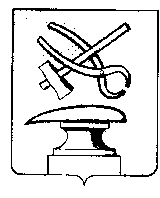 АДМИНИСТРАЦИЯ ГОРОДА КУЗНЕЦКА ПЕНЗЕНСКОЙ ОБЛАСТИПОСТАНОВЛЕНИЕот 19.03.2020 № 327г. КузнецкО внесении изменений в постановление администрации города Кузнецка от 16.03.2020 №310 «О создании оперативной рабочей группы по организации и координации мероприятий по предотвращению заноса и распространения коронавирусной инфекции на территории города Кузнецка» Руководствуясь ст.29 Устава города Кузнецка Пензенской области,АДМИНИСТРАЦИЯ ГОРОДА КУЗНЕЦКА ПОСТАНОВЛЯЕТ:Ввести в состав оперативной рабочей группы по организации и координации мероприятий по предотвращению заноса и распространения коронавирусной инфекции на территории города Кузнецка:Бабушкину Наталью Анатольевну – руководителя пресс-службы администрации города Кузнецка;Шабакаева Рашида Идрисовича – заместителя главы администрации города КузнецкаНастоящее постановление подлежит официальному опубликованию.Контроль за исполнением настоящего постановления оставляю за собой.Глава администрации города Кузнецка                                    С.А.Златогорский